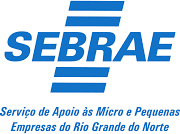 O Serviço de Apoio às Micro e Pequenas Empresas do Rio Grande do Norte - SEBRAE/RN, por meio da Comissão Organizadora do Espaço SEBRAE TERROIR na Festa do Boi 2023 (Edital nº 05/2023), comunica a prorrogação do prazo de inscrição, conforme cronograma a seguir:ONDE SE LÊ: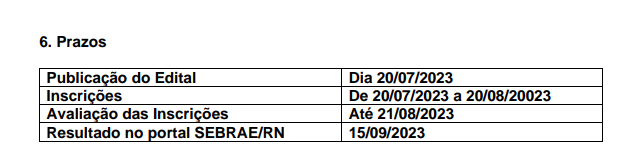 LEIA-SE:6. PrazosEste comunicado será divulgado via Internet no site do SEBRAE/RN, endereço www.rn.sebrae.com.br, no link Editais e Licitações.Natal, 20/08/2023.Atenciosamente,Comissão Organizadora do Espaço SEBRAE TERROIR Lançamento do EditalDia 20/07/2023InscriçõesDe 20/07/2023 a 01/09/2023Avaliação das InscriçõesAté 04/09/2023ResultadoDia 20/09/2022